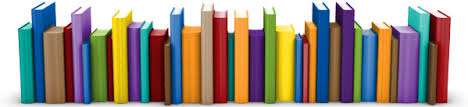 Tutoring Inquiry Form                              MFT Exam Tutoring, LLC   Elizabeth Mackend, MS, LMFT				John Campbell, MS, LMFT	                     emmfttutor@gmail.com					   jcmfttutor@gmail.com              206-601-2647					                         206-818-1351									Please complete and return. I will contact you to set up a meeting for your free consultation.  Check out my website at www.elizabethmackendmfttutoring.com for additional information (hourly fees, payment installment options, etc.).Date:First and Last Name :          				What State and City do you live?Contact Phone Number:_    Email:_   Is it okay to text you by phone?   Yes_    No_             What type of meeting do you prefer:   ZOOM__        Other:__ How did you hear about my services?Have you registered to take the exam?	If yes, what is your exam date _ 	If not, when do you plan to take the exam (which month/year) _What is your history with the National MFT exam?      		First time _    		Repeating the exam_  (Please attach a clear copy of your latest test score results) What is it that you need help with to prepare for the exam?____ Organization____ I want to reduce test anxiety____ Major MFT Theories ____ Practice Test Questions and Test- Taking Strategies____ Repeating the exam and I need help to raise my scores in with some of the Domains.  ____ other, please explain:  _What day/s, and the time of the day, that you are available to commit to your tutoring?  (I live in the State of Washington/Pacific Time.  Please list your time zone.Is there anything that I should be aware of that may hinder your studying? (i.e. learning disability, ADHD/ADD, Caretaker, time constraints/children’s schedules, etc.) If yes, please explain.    